НАЦІОНАЛЬНА АКАДЕМІЯ ПЕДАГОГІЧНИХ НАУК УКРАЇНИМІНІСТЕРСТВО ОСВІТИ І НАУКИ УКРАЇНИДЕРЖАВНА НАУКОВА УСТАНОВА «ІНСТИТУТ МОДЕРНІЗАЦІЇ ЗМІСТУ ОСВІТИ»НАЦІОНАЛЬНИЙ ЦЕНТР «МАЛА АКАДЕМІЯ НАУК УКРАЇНИ»ІНСТИТУТ ОБДАРОВАНОЇ ДИТИНИ НАПН УКРАЇНИXІ Міжнародна науково-практична конференція«ОБДАРОВАНІ ДІТИ –ІНТЕЛЕКТУАЛЬНИЙ ПОТЕНЦІАЛ ДЕРЖАВИ»2–8липня2018 року, м. Чорноморськ (Іллічівськ)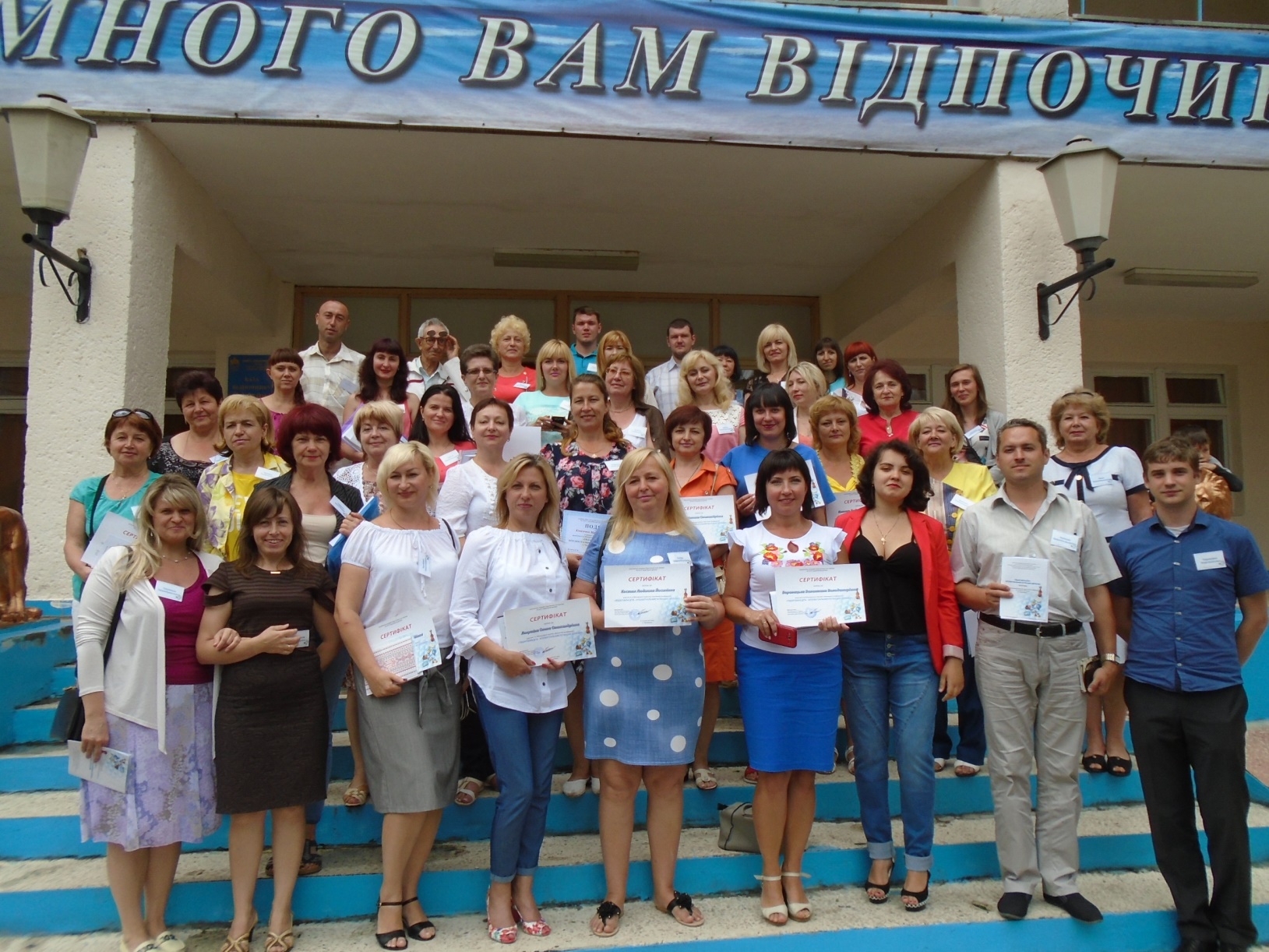 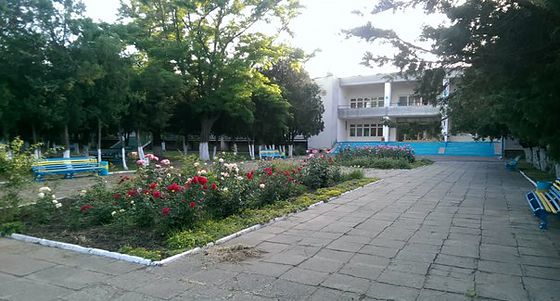 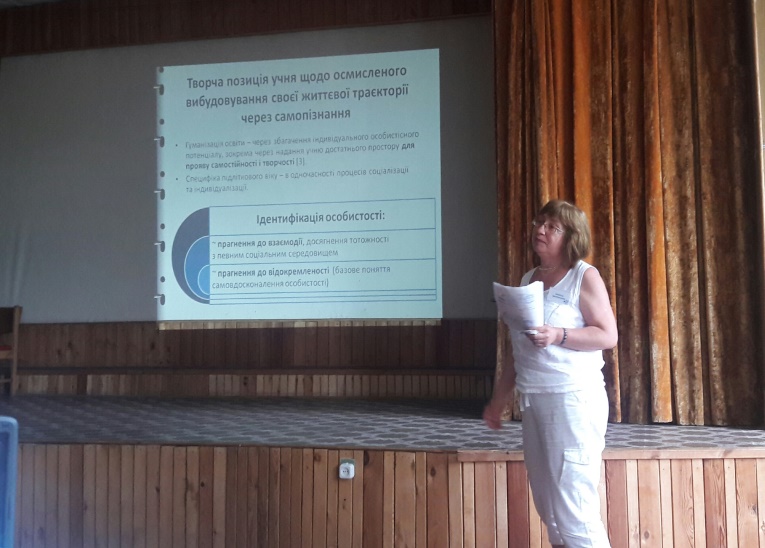 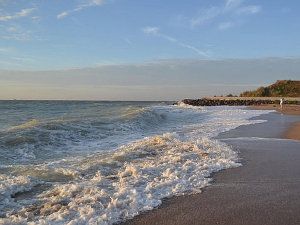 ІНФОРМАЦІЙНЕ ПОВІДОМЛЕННЯШановні колеги!Запрошуємовас взяти участь у роботі XІ Міжнародноїнауково-практичної конференції«Обдаровані діти – інтелектуальний потенціал держави», яка відбудеться 2–8липня2018 р.поблизу міста Чорноморськ (колишній Іллічівськ) за адресою:Одеська область, Овідіопольський район, с. Молодіжне, Набережна, 6а, БВ «Ювілейна».Мета конференції: визначення наукових основ та практичних способів розв’язання питаньвиявлення, розвитку, супроводу і підтримки обдарованості у дітей і молоді, у тому числі формування в них успішних життєвих стратегій у сучасному соціумі; обмін досвідом у практичній роботі з обдарованими дітьми та молоддю.Напрями роботи конференції:Сучасні наукові концепції і підходи до вивчення обдарованості особистості;Інноваційні проекти, програми, технології, методики розвитку і освіти обдарованих дітей і молоді;Формування компетентностей обдарованої особистості в умовах Нової української школи; Діагностика, проектування і прогнозування розвитку обдарованості особистості;Підготовка фахівців для роботи з обдарованими дітьми та молоддю;Технології розвитку здібностей і обдарованості дітей дошкільного віку, STREAM-освіта дошкільників;Супровід та підтримка розвитку обдарованої особистості й особливості формування в неї успішних життєвих стратегій.У програмі конференції– проведення майстер-класів, тренінгів, діалогів з проблематики конференції, тематичні дискусії за участю провідних науковців Інституту обдарованої дитини. Запрошуються: керівники і представники обласних та районних управлінь освіти, інститутів післядипломної освіти, науковці, викладачі ВНЗ, адміністрація навчальних закладів, учителі, класні керівники, психологи; соціальні педагоги, керівники гуртків загальноосвітніх та позашкільних навчальних закладів як державної, так і недержавної форм власності; працівники дошкільних навчальних закладів та центрів раннього розвитку дитини; студенти вищих навчальних закладівівсі зацікавлені проблематикою обдарованості.Мови конференції: українська, російська, англійська.Порядок роботи конференції02.07.2018–реєстрація учасників заходу, презентація програми конференції;03.07.2018 – пленарне засідання;04–05.07.2018 –робота в секціях;06–07.07.2018–проведення майстер-класів, тренінгів, презентацій;8.07.2018– до 12.00 від’їзд учасників заходу.форми та Умови участіОчнаучасть– організаційний внесок 100 грн,сплачується при реєстрації; включає: участь у роботі конференції, розміщення публікації у збірнику матеріалів конференції, програму заходу, бейджик, сертифікат учасникаізбірник матеріалів конференціїна CD-диску.Забажанням учасник конференції може додатково замовитироздрукований варіант збірника, вартість одного примірника 150 грн.*Увага!!!Організаційний комітет запрошує талановитих та активних учасників допроведення в рамках конференціїпрактичних заходів: майстер-класів, тренінгів тощо.Заохочення: учасники конференції, що проводятьзахід, будуть відзначені Подякою Інституту обдарованої дитини НАПН України,а також не сплачуютьорганізаційний внесок– 100 грн!Заочна участь – 250 грн,сплачується на розрахунковий рахунок Організатора на підставі документів, які буде надіслано на електронну адресу учасника після подання Заявки на участь;включає: розміщення публікації, по одномупримірникупрограми конференції тароздрукованогозбірника матеріалів конференції, сертифікат учасника. МІСЦЕ ПРОВЕДЕННЯ ТА ВАРТІСТЬ ПРОЖИВАННЯБаза відпочинку «Ювілейна»:Одеська обл., Овідіопольський р-н, с. Молодіжне, Набережна, 6аВартість проживання однієї особи за добу:*** Діти віком до 5-ти років розміщуються безкоштовно!!! Проживання та харчування дітей віком від 5 до 18 років звільняється від ПДВ(знижка – 16,67%)БВ «Ювілейна» –простора територія, власні піщані пляжі, велика кількість зелених насаджень у поєднанні з морським бризом створюють сприятливі умови для творчої співпраці ідадуть змогу поєднати активну роботу і відпочинок (у тому числі сімейний).У розпорядженні відпочивальників – організоване харчування, гаряча вода (цілодобово), альтанки з видом на море,безкоштовна парковка, Wi-Fi.Для участі у роботі конференції необхідно до 15червня2018 р.надіслати на електронну адресу2275423@ukr.net (тема «Конференція 2–8.07.18») Заявку за наведеною формою:***УВАГА! У зв’язку з обмеженою кількістю місць для проживання списки учасників будуть формуватися у порядку надходження заявок та авансових платежів за проживання.вимоги до подання публікацій У збірник матеріалів конференціїТези – обсягом до 5 сторінок, статті – обсягом до 10 сторінок надсилати до 20.06.18 р. на електронну адресу: 2275423@ukr.netз темою листа «Публікація. Конференція. 2–8.07.18».Вимоги до оформлення тез і статей: формат сторінки А4, поля (всі) 2,0 см, шрифт TimesNewRoman, кегль 14, міжрядковий інтервал 1,15; праворуч прізвище та ініціали автора напівжирним шрифтом, під ними назва навчального закладу/установи, організації, населеного пункту, електронна адреса автора, курсивом; даліНАЗВА статті по центру рядка ВЕЛИКИМИ літерамиНАПІВЖИРНИМ шрифтом. У наступному рядку –анотація і ключові слова російською та англійською мовами курсивом з вирівнюванням за шириною. Після пропуску одного рядка– текст статті, після якого ЛІТЕРАТУРА (список використаних джерел; посилання у тексті на літературу і сайти записуються у квадратних дужках).Матеріали конференції будуть друкуватися в авторській редакції. ОРГКОМІТЕТІнститут обдарованої дитини НАПН України, вул. Січових Стрільців, 52д, м. Київ, 04053Контакт з організаційних питань:Шульга Валентина – (044) 227-54-23, (067) 729-94-01, (063) 644-34-78;2275423@ukr.netДякуємо за співпрацю та інформування ваших колег!Тип номераз 1-разовим харчуваннямз 2-разовим харчуваннямз 3-разовим харчуваннямІ. Номер «сімейний»(двокімнатні номери 2+2, з усіма зручностями)450 грн500 грн550 грнІІ. Номер «стандарт» 3–4-місні номери з усіма зручностями400 грн450 грн500грнІІІ. Номер «економ»4-місні номери із санвузлом (туалет/рукомийник),душова кімната на поверсі350 грн400 грн450 грнЗАЯВКА УЧАСНИКАXІ Міжнародної науково-практичної конференції«Обдаровані діти – інтелектуальний потенціал держави», 2–8 липня 2018 рокуЗАЯВКА УЧАСНИКАXІ Міжнародної науково-практичної конференції«Обдаровані діти – інтелектуальний потенціал держави», 2–8 липня 2018 рокуПрізвище, ім’я, по батьковіНауковий ступінь, вчене званняПосадаНазва навчального закладу, установи, організаціїКонтактний номер телефонуЕ-mаіlФорма участі:(необхідне залишити)ОЧНА виступ з доповіддюучасть в обговоренні (без доповіді)Додатково замовляю збірник матеріалів, роздрукований варіант (150 грн)___________________________________________________________________________________________ЗАОЧНАНапрям роботи конференціїНазва доповіді/статтіПроживання/харчування:Проживання/харчування:Дата заїздуДата від’їздуТип номеру (необхідне залишити)І. «сімейний»–ІІ. «стандарт» –ІІІ. «економ»Харчування (необхідне залишити)сніданок – обід–вечеряДаю згоду на друк матеріалівта моїх персональних данихДатаПідпис